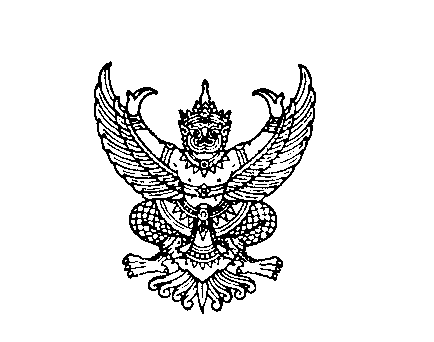 ที่ มท 0816.2/ว						        กรมส่งเสริมการปกครองท้องถิ่น								        ถนนนครราชสีมา กทม. ๑๐๓๐๐						       มิถุนายน  256๔เรื่อง   รายชื่อผู้ประกอบการผลิตภัณฑ์นมที่เข้าร่วมโครงการอาหารเสริม (นม) โรงเรียน ประจำปีการศึกษา ๒๕๖๔ ของกลุ่มที่ ๓เรียน   ผู้ว่าราชการจังหวัด (ตามบัญชีรายชื่อแนบท้าย) อ้างถึง  หนังสือกรมส่งเสริมการปกครองท้องถิ่น ด่วนที่สุด ที่ มท ๐๘๑๖.๒/ว ๙๗๓ ลงวันที่ ๑๓ พฤษภาคม ๒๕๖๔  สิ่งที่ส่งมาด้วย  ๑. สำเนาหนังสือกรมปศุสัตว์ ด่วนที่สุด ที่ กษ ๐๖๑๓/ว ๑๖๙๗๐ ลงวันที่ ๑๔ มิถุนายน 256๔ 						 จำนวน 1 ชุด๒. บัญชีรายชื่อจังหวัด                                                                      จำนวน ๑ ชุด                     ตามที่กรมส่งเสริมการปกครองท้องถิ่น ขอความร่วมมือให้จังหวัดแจ้งองค์กรปกครองส่วนท้องถิ่นที่ได้รับการจัดสรรงบประมาณค่าอาหารเสริม (นม) โรงเรียน ถือปฏิบัติตามประกาศคณะกรรมการอาหารนมเพื่อเด็กและเยาวชน เรื่อง หลักเกณฑ์และวิธีการดำเนินงานโครงการอาหารเสริม (นม) โรงเรียน ประจำปีการศึกษา ๒๕๖๔ ลงวันที่ ๖ พฤษภาคม 256๔ ความละเอียดแจ้งแล้ว นั้น                     กรมส่งเสริมการปกครองท้องถิ่นได้รับแจ้งจากกรมปศุสัตว์ว่า คณะอนุกรรมการขับเคลื่อนโครงการอาหารนมเพื่อเด็กและเยาวชน กลุ่มที่ ๓ ได้ดำเนินการจัดสรรสิทธิและพื้นที่การจำหน่ายนมโรงเรียน ประจำปีการศึกษา ๒๕๖๔ เสร็จเรียบร้อยแล้ว เมื่อวันที่ ๗ มิถุนายน ๒๕๖๔ และคณะกรรมการอาหารนม
เพื่อเด็กและเยาวชน ได้มีมติรับทราบผลการจัดสรรสิทธิการจำหน่ายและพื้นที่การจำหน่ายนมโรงเรียน 
ประจำปีการศึกษา ๒๕๖๔ ของคณะอนุกรรมการขับเคลื่อนโครงการอาหารนมเพื่อเด็กและเยาวชน กลุ่มที่ ๓ แล้ว
ในการนี้ เพื่อให้การดำเนินการจัดซื้ออาหารเสริม (นม) โรงเรียน ประจำปีการศึกษา ๒๕๖๔ ขององค์กรปกครองส่วนท้องถิ่น เป็นไปด้วยความเรียบร้อย ตามประกาศคณะกรรมการอาหารนมเพื่อเด็กและเยาวชน เรื่อง หลักเกณฑ์และวิธีการดำเนินงานโครงการอาหารเสริม (นม) โรงเรียน ประจำปีการศึกษา ๒๕๖๔ ขอความร่วมมือจังหวัดแจ้งรายชื่อผู้ประกอบการผลิตภัณฑ์นม และการจัดสรรสิทธิพื้นที่การจำหน่ายนมโรงเรียน ของกลุ่มที่ ๓ ให้องค์กรปกครองส่วนท้องถิ่นดำเนินการในส่วนที่เกี่ยวข้อง ทั้งนี้ สามารถดาวน์โหลดสิ่งที่ส่งมาด้วย ได้ที่เว็บไซต์ www.schoolmilkthai.com และ www.biotech.dld.go.th หรือตาม QR Code ที่กำหนดไว้                       จึงเรียนมาเพื่อโปรดพิจารณาขอแสดงความนับถือ                   (นายประยูร  รัตนเสนีย์)อธิบดีกรมส่งเสริมการปกครองท้องถิ่นกองส่งเสริมและพัฒนาการจัดการศึกษาท้องถิ่นกลุ่มงานยุทธศาสตร์การพัฒนาการจัดการศึกษาท้องถิ่นโทรศัพท์ 0 2241 90๐๐ ต่อ ๕๓๒๔โทรสาร 0 2241 90๒๑-๓ ต่อ ๓๑๘บัญชีรายชื่อจังหวัดแนบท้ายหนังสือกรมส่งเสริมการปกครองท้องถิ่น ด่วนที่สุด ที่ มท ๐๘๑๖.๒/             ลงวันที่          มิถุนายน  ๒๕๖๔********************************************* กลุ่มที่ ๓ จำนวน ๑๒ จังหวัด		 ๑. จังหวัดกาฬสินธุ์ 		             ๒. จังหวัดขอนแก่น				 ๓. จังหวัดนครพนม			 ๔. จังหวัดบึงกาฬ  		 ๕. จังหวัดมหาสารคาม	 ๖. จังหวัดมุกดาหาร		  ๗. จังหวัดร้อยเอ็ด				 ๘. จังหวัดเลย					 ๙. จังหวัดสกลนคร ๑๐. จังหวัดหนองคาย ๑๑. จังหวัดหนองบัวลำภู ๑๒. จังหวัดอุดรธานี	 ************************************